Jídelníček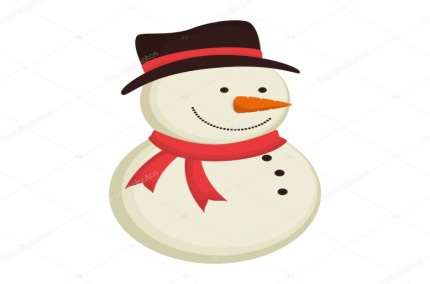 6.1.-10.1.202013.1.-17.1.2020 Jídelníček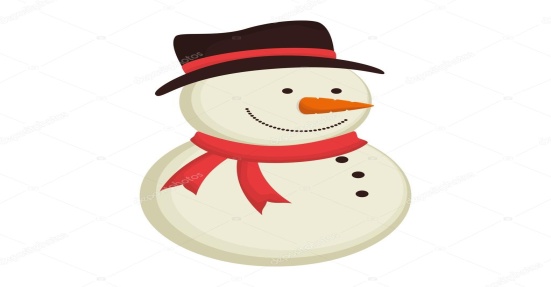 20.1.-24.1.202027.1.-31.1.2020DatumHlavní chodHlavní chodAlergenyPondělí6.1.PolévkaMinestroneA 9Pondělí6.1.I.Srbské rizoto z kuřecího masa, červená řepaA 9Pondělí6.1.II.Uzené, křenová omáčka, knedlík A 1,3,7Úterý7.1.PolévkaHovězí s rýží a hráškemA 9Úterý7.1.I.Hamburská vepřová kýta, knedlík, ovoceA 1,7,9Úterý7.1.II.Bramborové šišky plněné mákem, ovoceA 1,3,7Středa8.1.PolévkaRajská s kuskusemA 1Středa8.1.I.Treska na másle, brambory, okurkový salátA 4Středa8.1.II.Slovenské halušky s kysaným zelím a uzenýmA 1,3,7Čtvrtek9.1.PolévkaZeleninová s drožďovými knedlíčkyA 1,3,7,9Čtvrtek9.1.I.Vejce, čočka na kyselo, chléb, okurekA 1Čtvrtek9.1.II.Brokolicová poezie, brambory, coleslawA 3,7,9Pátek10.1.PolévkaCelerová s houskouA 1,9Pátek10.1.I.Hejtmanský měšec, bramboryA 1Pátek10.1.II.Lasagne s kuřecím masem, ledový salátA 1,3,7DatumHlavní chodHlavní chodAlergenyPondělí13.1.PolévkaKvětákováA 1,7Pondělí13.1.I.Kuřecí nudličky se smetanovou omáčkou z ajvaru,těstovinyA 1,3,7Pondělí13.1.II.Hovězí na žampionech, rýže tří barevA 1Úterý14.1.PolévkaFrancouzskáA 1,9Úterý14.1.I.Rýžová kaše s ovocem, ovoceA 7Úterý14.1.II.Guláš z hlívy ústřičné s fazolemi, pečivo, ovoceA 1Středa15.1.PolévkaSlovenská kuchyně s šéfkuchařem Jurajem DohňanskýmLiptovská kapustnicaA 1Středa15.1.I.Bravčový paprikáš,  haluškyA 1,3,7Středa15.1.II.Pirohy plněné mäsomA 1,3,7Čtvrtek16.1.PolévkaKmínová s kapáním A 1,3,7Čtvrtek16.1.I.Hovězí na česneku, farmářský knedlíkA 1,3Čtvrtek16.1.II.Šunkové flíčky zapečené, zelný salát s kopremA 1,3Pátek17.1.PolévkaRychlá s vejciA 1,3,9Pátek17.1.I.Přírodní vepřový řízek, brambory, salát coleslawA 1,9Pátek17.1.II.Krůtí ragú, špecleA 1,3DatumHlavní chodHlavní chodAlergenyPondělí20.1.PolévkaJáhlová se zeleninouA 1,9Pondělí20.1.I.Svíčková na smetaně, knedlík, ovoceA 1,3,7,9Pondělí20.1.II.Drůbeží játra na cibulce, bulgur, ovoceA 1Úterý21.1.PolévkaZ vaječné jíškyA 1,3,9Úterý21.1.I.Krůtí Šanghaj, jasmínová rýže, tvaroh MíšaA 1,7Úterý21.1.II.Cizrna na paprice s pórkem, chlébA 1,7Středa22.1.PolévkaŘeckáA 9Středa22.1.I.Chilli con carne s hovězím masem, chlébA 1Středa22.1.II.Tiroler gröstl, sázené vejce, ledový salátA 3Čtvrtek23.1.PolévkaČočkováA 1,9Čtvrtek23.1.I.Kuře pečené, rýže, kompotA 1Čtvrtek23.1.II.Hovězí líčka na zelenině, bramborové gnocchiA 1,3,7,9Pátek24.1.PolévkaCibulová se sýrem	A 1,7Pátek24.1.I.Sekaná pečeně, bramborová kaše, mrkvový salátA 1,3,7Pátek24.1.II.Kuřecí na kari, těstovinyA 1DatumHlavní chodHlavní chodAlergenyPondělí27.1.PolévkaČesneková s bramboremA 1,3Pondělí27.1.I.Lotrinské těstoviny s kuřecím masem, ledový salátA 1Pondělí27.1.II.Krůtí džuveč, rýžeA 1Úterý28.1.PolévkaFazolováA 1,9Úterý28.1.I.Zapečené rybí filé s brokolicí, brambory, okurkový salátA 1,3,7Úterý28.1.II.Bulgurové rizoto se zeleninou, řecký salátA 1,9Středa29.1.PolévkaDrožďová s ovesnými vločkamiA 1,3,7,9Středa29.1.I.Vepřová plec pečená, špenát, bramborový knedlík, ovoceA 1,3,7Středa29.1.II.Kuřecí v zelenině, brambory, ovoceA 1Čtvrtek30.1.PolévkaSlepičí s domácími nudlemiA 1,3,9Čtvrtek30.1.I.Smažený kuřecí řízek, bramborová kaše, mrkvový salátA 1,3,7Čtvrtek30.1.II.Bratislavská vepřová plec, vícezrnný knedlíkA 1,3,7,9Pátek31.1.Pátek31.1.Pololetní prázdninyPátek31.1.